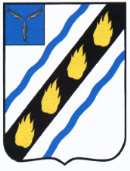 АДМИНИСТРАЦИЯПУШКИНСКОГО  МУНИЦИПАЛЬНОГО  ОБРАЗОВАНИЯСОВЕТСКОГО  МУНИЦИПАЛЬНОГО  РАЙОНА  САРАТОВСКОЙ ОБЛАСТИПОСТАНОВЛЕНИЕот 11.03. 2016  № 23  р.п. ПушкиноО внесении изменений в постановление администрации Пушкинского муниципального образования от 12.11.2015 № 154  	Руководствуясь с  Федеральными законами от 01.12.2014 № 419-ФЗ «О внесении изменений в отдельные законодательные акты Российской Федерации по вопросам социальной защиты инвалидов в связи с ратификацией конвенции о правах инвалидов»,  от 27.07. 2010 N 210-ФЗ «Об организации предоставления государственных и муниципальных услуг», Уставом Пушкинского муниципального образования, администрация Пушкинского  муниципального образования Советского муниципального района Саратовской области ПОСТАНОВЛЯЕТ: 	1.Внести в приложение к постановлению администрации Пушкинского муниципального образования от 12.11.2015 № 154 «Об утверждении административного регламента по оказанию муниципальной услуги «Предоставление гражданам, имеющим трех и более детей, земельных участков в собственность бесплатно»» следующие изменения: 	1.1. пункт 1.3.2. раздела 1 административного регламента изложить в новой редакции:	«Место нахождения и график  работы: Почтовый адрес: 413221-индекс, Саратовская область, Советский район, р.п. Пушкино, ул. Октябрьская, дом  2. Телефон: 8(845 66) 6-21-48. Адрес сайта администрации Пушкинского муниципального образования Советского муниципального района http://push.stepnoeadm.ru/. Адрес электронной почты: puschkino.adm@yandex.ru  График (режим) приема запросов, предоставление консультаций и информации специалистами Администрации осуществляется в приемные дни: Понедельник, вторник, среда, четверг с 8.00 - 17.00 Обеденный перерыв с 12.00 - 13.00 Выходные дни – суббота, воскресенье.»; 1.2. подпункт 1 пункта 2.12 раздела 2 дополнить словами  следующего содержания: «Вход в здание, в котором  предоставляется  муниципальная услуга, оборудуется средствами позволяющими  обеспечить беспрепятственный доступ инвалидов,»; 1.3.  пункт 2.12 раздела 2  дополнить  подпунктом 9 следующего содержания:	«9) оказание инвалидам должностными лицами необходимой помощи, связанной с разъяснением в доступной для них форме порядка предоставления муниципальной услуги, оформлением необходимых для предоставления муниципальной услуги документов.»;	1.4. подпункт 1 пункта  2.14 раздела 2 изложить в  новой	 редакции:
	«1) Информированность заявителя о правилах и порядке предоставления муниципальной услуги. Информацию о правилах и порядке предоставления муниципальной услуги заявитель может получить: - на официальном сайте администрации Пушкинского  муниципального образования  http://push.stepnoeadm .ru/ в сети Интернет, на региональном портале государственных услуг pgu.saratov.gov.ru в сети Интернет; - у специалистов Администрации по телефону 8(84566) 6-22-10, путем личного обращения в Администрацию по адресу: 413220, Саратовская область, Советский район, р.п. Пушкино, ул. Октябрьская, дом 2, либо путем письменного обращения в Администрации по адресу: 413220 Саратовская область, Советский район, р.п. Пушкино, ул. Октябрьская, дом 2.». 	2. Настоящее постановление вступает в силу со дня его официального опубликования в  установленном  порядке.Глава администрации Пушкинскогомуниципального образования					     	Д.А. ЗавертяевФилиппова Н.П.6-22-10